Zápis z 30. stretnutia RC Nitra  v rotariánskom roku 2019/2020 dňa 1. júna  2020, prostredníctvom videokonferencie Prítomní :  I. Košalko,  A. Havranová, A Tóth, J. Stoklasa,  M. Poništ, Ľ. Holejšovský, D. Hetényi, R. Plevka, L.  Tatar, L. Gáll, Ospravedlnení : J. Dóczy, D. Peskovičová, M. Waldner, E. Oláh, L. Hetényi, P. Szabo, M. Svoreň, P. Galo, V. Mikjlík,  G. Tuhý, K Pieta Rokovanie otvoril a viedol I. Košalko, prezident RC Nitra 2019/2020. Informoval o možnosti začať stretnutia klubu už budúci týždeň v ARTIN-e. Zaplatili sme zálohu 500,- Eur, na podporu penziónu a reštaurácie. V zmysle ROTARY výzvy : Podpor svojho parťáka. Robert a Jaro zistia situáciu. Ivan informoval o mimoriadnych listoch guvernéra a požiadavke na schvaľovanie dištriktných dokumentov formou per rollam. Názor niektorých klubov je, aby sa zmena stanov dištriktu a rozpočet schvaľovali na mimoriadnej dištriktnej konferencii, priamo zúčastnenými delegátmi. Bolo niekoľko online rokovaní medzi Rotary klubmi – Nitra, Harmony, Dunajská Streda, Nové Zámky a Piešťany. Výsledkom je Výzva Rotary klubom, ktorá reaguje na súčasnú situáciu. R. Plevka informoval o spoločnej Výzve, konzultácii s budúcim guvernérom. Má sa uskutočniť stretnutie s M Barákom, ohľadne rozpočtu programu výmeny mládeže. V ďalšom sme sa zaoberali problémom ohniska na Klokočine. Ohnisko nie je podľa názoru miestnych poslancov bezpečné, niektoré časti sú uvoľnené, využívajú ho bezdomovci, ktorí ho devastujú, je postavené blízko náletových drevín, hrozí riziko požiaru. Ľubo varoval, že s ohniskom bude v budúcnosti stále problém, poslanci a výbor mestskej časti vidia riziká. Dohodli sme sa, že ohnisko sa zrekonštruuje, rozoberie a odnesie. Znovu sa postaví z iného materiálu. Preskúma sa možnosť z betónu, prípadne z iného ohňovzodorného materiál. Financovanie z klubových peňazí a z výťažku golfov=ho turnaja na Táloch. Informácie Oslavy 25. výročia založenia klubu dňa 21. 11. 2020, miesto, program, buletin, pozvánky.  Ohnisko na Klokočine po reportovanom vandalizme opravené. Dátum slávnostného otvorenia dohodneme s primátorom. Uvidíme, ktorá fáza uvoľňovania  nám to umožní. Pripravované podujatia Dištriktná konferencia, Luhačovice 15.-17.5.2020, zrušenáSvetová konferencia, Honolulu, Hawai, USA 6.-10.6.2020, zrušenáIvan Košalko, prezident Rotary club Nitra 2019/2020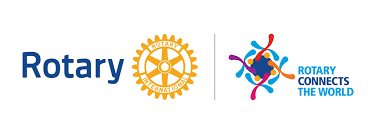 